Ficha SOCIO - Asociación de Madres y Padres de Alumnos del IES Pintor Antonio López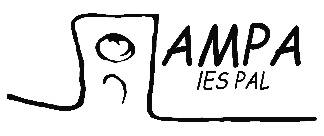 ampapintorantoniolopez@gmail.comCURSO 2023 /24 - PARA todos los SOCIOS (15€ por año)Estamos renovando la base de datos por lo que necesitamos que rellenes esta ficha si quieres renovar o si eres familia socia nuevaDatos de la familia sociaDatos de contactoDatos de los alumnos en el IES¡Únete al Ampa! Participar es nuestro derecho, además de nuestra forma de apoyar a quienes confiamos la educación de nuestros hijos e hijas. La AMPA PAL está abierta a todas las familias del alumnado (de Secundaria) matriculado en el Centro. Nuestra principal motivación es mantener una actitud activa ante lo que suceda en el IES y en la comunidad educativa en su conjunto y contribuir en todo lo relacionado con la educación, formación y bienestar de nuestros hij@sVentajas de asociarte: Preferencia en las actividades organizadas por nuestra AMPA y otras AMPAS del municipio, organización de graduación en ESO y Bachillerato (financiado en parte por la AMPA), aportar ideas, ...Cómo asociarte: Entrega esta hoja cumplimentada y firmada en el buzón del AMPA o envíala por email (ampapintoranotniolopez@gmail.com) junto con la justificación de pago de la cuota anual de 15 euros por familia. Puedes utilizar uno de los siguientes métodos para el abono de la cuota:1.- Ingreso en la cuenta de CaixaBank: ES61210016939902004632982.- Mediante transferencia a través de internet.(En ambos casos indicar en concepto el nombre y curso del alumno y entregar el comprobante junto a esta hoja en el buzón del AMPA (junto a la puerta del instituto) o por mail: ampapintoranotniolopez @gmail.com)3.- No se domiciliarán recibos según acuerdo en asamblea de socios.Por último, queremos mantener informadas a las familias del tratamiento que realizamos de sus datos personales, garantizándole la protección de éstos conforme a la normativa vigente. Los datos personales recogidos en este formulario y todos aquellos que pueda facilitar usted a futuro han sido y serán incorporados en un fichero que el AMPA PINTOR ANTONIO LÓPEZ mantiene con la finalidad de gestionar la relación con las familias asociadas. Mediante la firma de este documento:- Consiento que mis datos personales figuren incorporados en el fichero que AMPA PINTOR ANTONIO LÓPEZ mantiene con finalidades de gestión.- Consiento que mis datos personales sean cedidos por AMPA PINTOR ANTONIO LÓPEZ a las entidades que prestan servicios a la misma en caso de ser necesario.Les rogamos que, en el caso de producirse alguna modificación de sus datos, nos lo comunique por cualquiera de las vías puestas a disposición con la finalidad de mantener su información actualizada. En cualquier caso, tiene derecho en cualquier momento a acceder, rectificar, opositar, o cancelar los datos referentes a su familia, incluidos en nuestro fichero solicitando los impresos a tal fin enviando un e-mail a la dirección electrónica ampapintoranotniolopez @gmail.com o por escrito dirigiéndose al buzón del AMPA localizado en el IES PINTOR ANTONIO LÓPEZ.Nombre1er. Apellido2º apellidoMadre/Tutor/aPadre/Tutor/aTeléfonosCorreos electrónicos (muy importante para recibir información)Correos electrónicos (muy importante para recibir información)ESOESOESOESOBach.Bach.Nombre1er. Apellido2º apellido123412FechaFirma